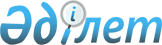 О внесении изменений и дополнений в постановление Правительства Республики Казахстан от 26 августа 1999 года N 1251
					
			Утративший силу
			
			
		
					Постановление Правительства Республики Казахстан от 14 ноября 2002 года N 1207. Утратило силу постановлением Правительства РК от 31.12.2008 N 1349 (вводится в действие с 01.01.2009)


      Сноска. Утратило силу постановлением Правительства РК от 31.12.2008 


 N 1349 


 (вводится в действие с 01.01.2009).      





 


      В целях обеспечения полного поступления акцизов в бюджет и предотвращения нелегального производства и оборота отдельных видов подакцизных товаров Правительство Республики Казахстан постановляет:





      1. Внести изменения и дополнения в 

 постановление 

 Правительства Республики Казахстан от 26 августа 1999 года N 1251 "Об утверждении Правил маркировки отдельных видов подакцизных товаров марками акцизного сбора" (САПП Республики Казахстан, 1999 г., N 42, ст. 386):




      в преамбуле слова "в соответствии со статьей 76 Закона Республики Казахстан от 24 апреля 1995 года "О налогах и других обязательных платежах в бюджет" исключить;




      в Правилах маркировки отдельных видов подакцизных товаров марками акцизного сбора, утвержденных указанным постановлением:




      пункт 1 исключить;




      в абзаце втором пункта 2 слова "водка, ликеро-водочные изделия, крепленые напитки, крепленые соки и бальзамы, вина, коньяки, шампанские вина" заменить словами "все виды спирта и алкогольная продукция, за исключением пива";




      пункт 5 дополнить абзацами следующего содержания:




      "Марки акцизного сбора:




      на алкогольную продукцию имеют семизначную типографскую нумерацию, различаются по цветам и подразделяются на шесть видов: спирт, водку, крепкоалкогольные напитки, слабоалкогольные напитки, вино и коньяк, и в зависимости от используемой емкости (далее - емкость) делятся на: 0-0,24 литра, 0,25 литра, 0,26 литра и более;




      на табачную продукцию имеют двузначную серию и год выпуска марки.




      Маркировка алкогольной продукции осуществляется следующим образом:



-------------------------------------------------------------------




         Вид марки         !       Наименование продукции




-------------------------------------------------------------------



спирт                        все виды спирта



водка                        водки и водки особые



крепкоалкогольные напитки    крепкие ликеро-водочные изделия и




                             прочие крепкоалкогольные напитки с




                             объемной долей этилового спирта 30%




                             и более



слабоалкогольные напитки     винные напитки, слабоградусные




                             ликеро-водочные изделия и прочие




                             слабоалкогольные напитки с объемной




                             долей этилового спирта менее 30%



вино                         вина, шампанское



коньяк                       коньяк, бренди                    ".





      2. Настоящее постановление вступает в силу со дня опубликования.




      Премьер-Министр






      Республики Казахстан



					© 2012. РГП на ПХВ «Институт законодательства и правовой информации Республики Казахстан» Министерства юстиции Республики Казахстан
				